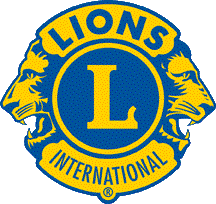 Hotel:Hotel:Date:Fri 14thSat 15thSat 15thTotal rooms/nightsTotal rooms/nightsTotal PaymentRoom rate per night incl. breakfastRoom rate per night incl. breakfastSingle (@ £70)@ £70.00£Room rate per night incl. breakfastRoom rate per night incl. breakfastDouble (@ £80)@ £80.00£Event:Event:Prices per personPrices per personPrices per personPrices per personTotal placesTotal placesSaturday 15thSaturday 15thLunch (@ £13.75)Lunch (@ £13.75)Lunch (@ £13.75)Lunch (@ £13.75)@ £13.75£Saturday 15thSaturday 15thEvening Meal (+ entertainment) (@ £29)Evening Meal (+ entertainment) (@ £29)Evening Meal (+ entertainment) (@ £29)Evening Meal (+ entertainment) (@ £29)@ £29.00£Payment method: [Note: if not paid in full balance due by 12th Sept. 2022]        TOTALPayment method: [Note: if not paid in full balance due by 12th Sept. 2022]        TOTALPayment method: [Note: if not paid in full balance due by 12th Sept. 2022]        TOTALPayment method: [Note: if not paid in full balance due by 12th Sept. 2022]        TOTALPayment method: [Note: if not paid in full balance due by 12th Sept. 2022]        TOTALPayment method: [Note: if not paid in full balance due by 12th Sept. 2022]        TOTALPayment method: [Note: if not paid in full balance due by 12th Sept. 2022]        TOTALPayment method: [Note: if not paid in full balance due by 12th Sept. 2022]        TOTAL£Cheque payable to L.C.I. District 105CE Cheque payable to L.C.I. District 105CE Cheque payable to L.C.I. District 105CE Cheque payable to L.C.I. District 105CE Bank transfer to: Event Account 30-67-76  68843768Bank transfer to: Event Account 30-67-76  68843768Bank transfer to: Event Account 30-67-76  68843768Bank transfer to: Event Account 30-67-76  68843768Bank transfer to: Event Account 30-67-76  68843768Enclosed payment in fullEnclosed payment in fullEnclosed payment in fullPayment transferred in fullPayment transferred in fullPayment transferred in fullPayment transferred in fullEnclosed 50% (balance due by 12/09/22)Enclosed 50% (balance due by 12/09/22)Enclosed 50% (balance due by 12/09/22)50% transferred (balance due by 12/09/22)50% transferred (balance due by 12/09/22)50% transferred (balance due by 12/09/22)50% transferred (balance due by 12/09/22)Additional notes:Additional notes:Additional notes:Additional notes:Additional notes:Additional notes:Additional notes:Additional notes:Additional notes:First Person:Title:Second Person:Title:Last name:Last name:First name:First name:Lions title:Lions title:Lions Club:Lions Club:Address:Address:Home phone:Home phone:Mobile:Mobile:Email:Email:Special requirements (disability, dietary, allergies etc)Special requirements (disability, dietary, allergies etc)Special requirements (disability, dietary, allergies etc)Special requirements (disability, dietary, allergies etc)Special requirements (disability, dietary, allergies etc)Special requirements (disability, dietary, allergies etc)